WROXHAM PARISH COUNCIL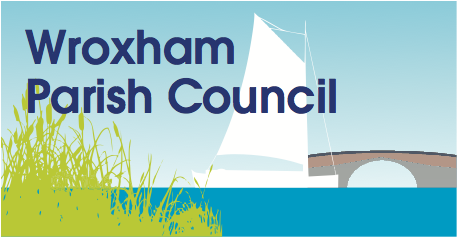 PUBLICATION SCHEME (Required by the Freedom of Information Act 2000)Reviewed and approved at the Wroxham Parish meeting held on 3rd May 2018To be reviewed again May 2020Model Publication Scheme This model publication scheme has been prepared and approved by the Information Commissioner. It may be adopted without modification by any public authority without further approval and will be valid until further notice. 1.1 This publication scheme commits an authority to make information available to the public as part of its normal business activities. The information covered is included in the classes of information mentioned below, where this information is held by the authority. Additional assistance is provided to the definition of these classes in sector specific guidance manuals issued by the Information Commissioner. 1.2 The scheme commits an authority: 1.2.1 To proactively publish or otherwise make available as a matter of routine, information, including environmental information, which is held by the authority and falls within the classifications below. 1.2.2 To specify the information which is held by the authority and falls within the classifications below.1.2.3 To proactively publish or otherwise make available as a matter of routine, information in line with the statements contained within this scheme. 1.2.4 To produce and publish the methods by which the specific information is made routinely available so that it can be easily identified and accessed by members of the public. 1.2.5 To review and update on a regular basis the information the authority makes available under this scheme. 1.2.6 To produce a schedule of any fees charged for access to information which is made proactively available. 1.2.7 To make this publication scheme available to the public. 2. Classes of Information 2.1 Who we are and what we do. Organisational information, locations and contacts, constitutional and legal governance.2.2 What we spend and how we spend it. Financial information relating to projected and actual income and expenditure, tendering, procurement and contracts. 2.3 What our priorities are and how we are doing. Strategy and performance information, plans, assessments, inspections and reviews. 2.4 How we make decisions. Policy proposals and decisions. Decision making processes, internal criteria and procedures, consultations. 2.5 Our policies and procedures. Current written protocols for delivering our functions and responsibilities. 2.6 Lists and Registers. Information held in registers required by law and other lists and registers relating to the functions of the authority. 2.7 The Services we Offer. Advice and guidance, booklets and leaflets, transactions and media releases. A description of the services offered. 2.8 The classes of information will not generally include: 2.8.1 Information the disclosure of which is prevented by law, or exempt under the Freedom of Information Act, or is otherwise properly considered to be protected from disclosure. 2.8.2 Information in draft form. 2.8.3 Information that is no longer readily available as it is contained in files that have been placed in archive storage, or is difficult to access for similar reasons. 3. The method by which information published under this scheme will be made available. 3.1 The authority will indicate clearly to the public what information is covered by this scheme and how it can be obtained. Where it is within the capability of a public authority, information will be provided on a website. Where it is impracticable to make information available on a website or when an individual does not wish to access the information by the website, a public authority will indicate how information can be obtained by other means and provide it by those means. 3.2 In exceptional circumstances some information may be available only by viewing in person. Where this manner is specified, contact details will be provided. An appointment to view the information will be arranged within a reasonable timescale. 3.3 Information will be provided in the language in which it is held or in such other language that is legally required. Where an authority is legally required to translate any information, it will do so. 3.4 Obligations under disability and discrimination legislation and any other legislation to provide information in other forms and formats will be adhered to when providing information in accordance with this scheme. 4.0 Charges which may be made for Information published under this scheme. 4.1 The purpose of this scheme is to make the maximum amount of information readily available at minimum inconvenience and cost to the public. Charges made by the authority for routinely published material will be justified and transparent and kept to a minimum. Material which is published and accessed on a website will be provided free of charge. Charges may be made for information subject to a charging regime specified by Parliament. Charges may be made for actual disbursements incurred such as: a) photocopyingb) postage and packaging c) the costs directly incurred as a result of viewing information Charges may also be made for information provided under this scheme where they are legally authorised, they are in all the circumstances, including the general principles of the right of access to information held by public authorities, justified and are in accordance with a published schedule or schedules of fees which is readily available to the public. If a charge is to be made, confirmation of the payment due will be given before the information is provided. Payment may be requested prior to provision of the information. 5.0 Written Requests Information held by a public authority that is not published under this scheme can be requested in writing, when its provision will be considered in accordance with the provisions of the Freedom of Information Act 2000. Information available from Wroxham Parish Council under the model publication schemeContact details:Clare Male														Clerk & RFO to the Parish Councilwroxhamparishcouncil@gmail.com													07341 873375SCHEDULE OF CHARGESThis describes how the charges have been arrived at and should be published as part of the guide.Information to be published How the information can be obtainedCostClass1 - Who we are and what we do(Organisational information, structures, locations and contacts)Who’s who on the Council and its Committeeswebsitehard copy - contact Clerk20p/page (BW)Contact details for Parish Clerk and Council members websitehard copy - contact Clerk20p/page (BW)Location of main Council office and accessibility detailsn/aStaffing structuren/aClass 2 – What we spend and how we spend it(Financial information relating to projected and actual income and expenditure, procurement, contracts and financial audit)Annual return form and report by auditorwebsitehard copy - contact Clerk20p/page (BW)Finalised budgethard copy - contact Clerk20p/page (BW)Preceptwebsitehard copy - contact Clerk20p/page (BW)Borrowing Approval lettern/aFinancial Standing Orders and Regulationswebsitehard copy - contact Clerk20p/page (BW)Grants given and receivedGiven: Grants policy wipReceived: See budgetList of current contracts awarded and value of contractHard copy - contact Clerk20p/page (BW)Members’ allowances and expensesAs per minutes – on the websiteClass 3 – What our priorities are and how we are doing(Strategies and plans, performance indicators, audits, inspections and reviews)Parish Plan (current and previous year as a minimum)n/aAnnual Report to Parish Website – Annual Parish meeting minuteshard copy - contact Clerk20p/page (BW)Quality statusn/aLocal charters drawn up in accordance with DCLG guidelinesn/aClass 4 – How we make decisions(Decision making processes and records of decisions)Timetable of meetings websitehard copy - contact Clerk20p/page (BW)Agendas of meetings websitehard copy - contact Clerk20p/page (BW)Minutes of meetings  – n.b. this will exclude information that is properly regarded as private to the meeting.websitehard copy - contact Clerk20p/page (BW)Reports presented to council meetings – n.b. this will exclude information that is properly regarded as private to the meeting.hard copy - contact Clerk20p/page (BW)Responses to consultation papersas per minutesResponses to planning applicationsas per minutesBye-lawsn/aClass 5 – Our policies and procedures(Current written protocols, policies and procedures for delivering our services and responsibilities)Policies and procedures for the conduct of council business: Procedural standing ordersCode of Conductwebsitehard copy - contact Clerk20p/page (BW)Complaints procedures (including those covering requests for information and operating the publication scheme) websitehard copy - contact Clerk20p/page (BW)Records management policies (records retention, destruction and archive)see Standing OrdersSchedule of charges (for the publication of information)see belowClass 6 – Lists and RegistersAssets registerHard copy - contact Clerk20p/page (BW)Disclosure log (indicating the information that has been provided in response to requests; recommended as good practice, but may not be held by parish councils)See Broadland District Council websiteRegister of members’ interestsSee Broadland District Council websiteRegister of gifts and hospitalityas per minutesClass 7 – The services we offer(Information about the services we offer, including leaflets, guidance and newsletters produced for the public and businesses)Allotmentsn/aBurial grounds and closed churchyardsWroxham Cemetery, St Mary’s closed churchyard, War MemorialCommunity centres and village hallsn/aParks, playing fields and recreational facilitiesCaen Meadow, Trafford Memorial Ground & Staithe, Agnes Gardener Playground, Keys Hill Wood.Seating, litter bins, clocks, memorials and lighting6 x noticeboards, 4 bins, 23 benches, 2 bus shelters, SAM2, defibrillator, Village Sign.Bus sheltersn/aMarketsn/aPublic conveniencesn/aAgency agreementsn/aTYPE OF CHARGEDESCRIPTIONBASIS OF CHARGEDisbursement costPhotocopying @ 20p per sheet (black & white)Actual cost Photocopying @ 50p per sheet (colour)Actual costPostageActual cost of Royal Mail standard 2nd classStatutory Feen/aOthern/a